网络公开信息表用人单位名称乌海市路天矿业有限责任公司乌海市路天矿业有限责任公司乌海市路天矿业有限责任公司建设单位地址内蒙古自治区乌海市海南区公乌素镇用人单位联系人姬挺技术服务项目组人员名单李鹏、张春节、王刚、牛胜利李鹏、张春节、王刚、牛胜利李鹏、张春节、王刚、牛胜利现场调查人员李鹏、张春节现场调查时间2022年8月12日现场检测人员李鹏、张春节现场检测时间2022年8月13日用人单位陪同人姬挺姬挺姬挺证明现场调查、现场采样、现场检测的图像影像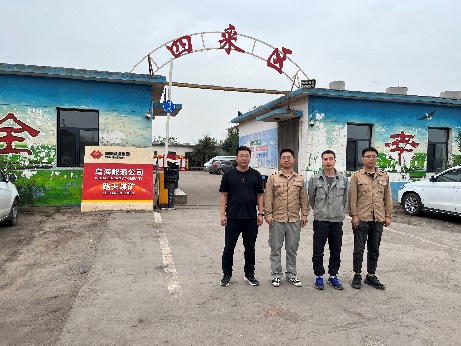 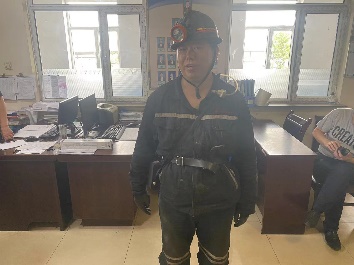 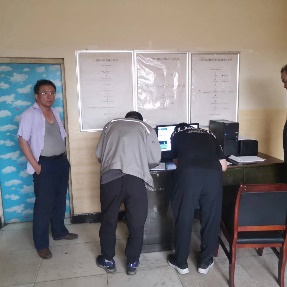 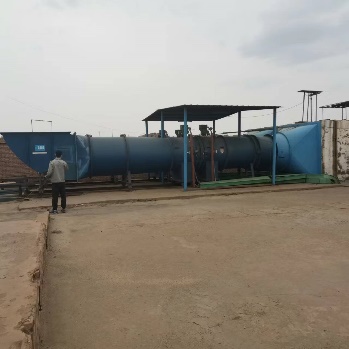 